2. pielikums Ministru kabineta 2020. gada 14. jūlijanoteikumiem Nr. 445Kārtība, kādā sagatavo un publicē piekļūstamības paziņojumu1. Piekļūstamības paziņojumu (turpmāk – paziņojums) sagatavo piekļūstamā veidā, mašīnlasāmā formātā.2. Paziņojumam jābūt pamatotam ar vismaz vienu no šādiem dokumentāri apliecināmiem dokumentiem:2.1. iestādes veikts vienkāršotais izvērtējums; 2.2. ministrijas nodrošināts padziļinātais izvērtējums;2.3. neatkarīga ārēja auditora sniegts izvērtējums par atbilstību Ministru kabineta 2020. gada 14. jūlija noteikumu Nr. 445 "Kārtība, kādā iestādes ievieto informāciju internetā" 22. punktā minētajām prasībām;2.4. cits līdzvērtīgs dokuments.3. Paziņojumā norāda, kāda izvērtēšanas metode ir izmantota.4. Tīmekļvietnē hipersaitei uz paziņojumu jābūt izvietotai redzamā vietā tīmekļvietnes mājaslapā vai pieejamai katrā tīmekļvietnes lapā (piemēram, pastāvīgajā galvenē vai kājenē). Paziņojumam var izmantot standartizētu URL (Uniform Resource Locator) adresi. 5. Mobilajā lietotnē paziņojumu var izvietot tās iestādes oficiālajā tīmekļvietnē, kura izstrādājusi attiecīgo mobilo lietotni, vai viegli pamanāmā veidā informācijā, kas pieejama, lejupielādējot mobilo lietotni. Paziņojums var būt pieejams arī no pašas mobilās lietotnes.6. Paziņojuma paraugs:"Piekļūstamības paziņojums	 saskaņā ar(iestādes nosaukums)Ministru kabineta 2020. gada 14. jūlija noteikumiem Nr. 445 "Kārtība, kādā iestādes ievieto informāciju internetā" (turpmāk – noteikumi Nr. 445) apņemas savu tīmekļvietni/mobilo lietotni (pasvītrot vajadzīgo)veidot piekļūstamu.Šis paziņojums attiecas uz 	(norādīt tīmekļvietnes/mobilās lietotnes adresi – URL; var būt vairākas)Izvērtējums tika veikts, izmantojot 	(norādīt izmantoto izvērtēšanas metodi; ja izmantotas atšķirīgas metodes, norādīt visas atbilstoši to izmantošanai)Izvērtējumu apliecinošs dokuments 	(pievienot hipersaiti uz izvērtējumu apliecinošu dokumentu, protokolu, pārskatu vai citu līdzvērtīgu dokumentu)Atbilstības statuss Atzīmēt vajadzīgo – vienu no šādiem veidiem:Nepiekļūstamais satursAtzīmēt vajadzīgo – vienu no šādiem veidiem atbilstoši izvēlētajam atbilstības statusam:Piekļūstamības alternatīvas(atbilstoši atbilstības statusam un nepiekļūstamajam saturam)(norādīt piekļūstamības alternatīvas, to saņemšanas iespējas u. c. informāciju atbilstoši alternatīvai)Ziņas par paziņojuma sagatavošanuAtkārtoti pārskatīts		(norādīt paziņojuma pēdējās pārskatīšanas datumu; nenorāda, ja šis ir pirmreizējais paziņojums)Pirmreizēji sagatavots		(norādīt pirmreizējā paziņojuma sagatavošanas datumu)Atsauksmēm un saziņai(aprakstīt atsauksmju sniegšanas mehānismu un norādīt hipersaiti, kuru izmantojot iestādi var informēt par atbilstības nepilnībām un pieprasīt piekļūstamo informāciju vai saturu)(norādīt kontaktinformāciju saziņai ar iestādi piekļūstamības jautājumos)Izpildes nodrošināšanas procedūra un sūdzību iesniegšanas kārtība(aprakstīt izpildes panākšanas procedūru iestādē (iesnieguma vai sūdzības par nepiekļūstamu saturu 
iesniegšanas un izpildes process) un, ja attiecināms, to pārraugošajā iestādē; 
norādīt kontaktinformāciju saziņai ar izpildes nodrošinātāju (struktūrvienību))Ja iestāde, kas atbildīga par attiecīgās tīmekļvietnes vai mobilās lietotnes saturu, nav atbilstoši reaģējusi uz lietotāja iesniegumu vai sūdzību par tīmekļvietnes satura piekļūstamību, lietotājs var iesniegt sūdzību Latvijas Republikas Tiesībsargam:(norādīt kontaktinformāciju saziņai ar Latvijas Republikas Tiesībsargu 
(hipersaite uz tīmekļvietni un tiesībsarga kontaktinformāciju))"Vides aizsardzības un reģionālās attīstības ministrs	J. Pūce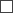 Tīmekļvietne/mobilā lietotne(var norādīt vairākas tīmekļvietnes un/vai mobilās lietotnes)pilnīgi atbilst noteikumiem Nr. 445 pilnīgi atbilst noteikumiem Nr. 445 Tīmekļvietne/mobilā lietotne(var norādīt vairākas tīmekļvietnes un/vai mobilās lietotnes)daļēji atbilst noteikumiem Nr. 445 šādu neatbilstību/atbrīvojumu dēļ:daļēji atbilst noteikumiem Nr. 445 šādu neatbilstību/atbrīvojumu dēļ:(norādīt neatbilstošo saturu vai pamatot atbrīvojumu, norādot attiecīgos minēto noteikumu punktus)(norādīt neatbilstošo saturu vai pamatot atbrīvojumu, norādot attiecīgos minēto noteikumu punktus)Tīmekļvietne/mobilā lietotne(var norādīt vairākas tīmekļvietnes un/vai mobilās lietotnes)neatbilst noteikumiem Nr. 445 šādu neatbilstību/atbrīvojumu dēļ:neatbilst noteikumiem Nr. 445 šādu neatbilstību/atbrīvojumu dēļ:(norādīt neatbilstošo saturu vai pamatot atbrīvojumu, norādot attiecīgos minēto noteikumu punktus)(norādīt neatbilstošo saturu vai pamatot atbrīvojumu, norādot attiecīgos minēto noteikumu punktus)Neatbilstība prasībām, kas minētas noteikumos Nr. 445 (norādīt tīmekļvietņu/mobilo lietotņu neatbilstības un/vai norādīt, kuras sadaļas/saturs/funkcijas nav atbilstošas piekļūstamības prasībām)Noteikumos Nr. 445 minēto piekļūstamības prasību nodrošināšana rada nesamērīgu slogu(norādīt nepiekļūstamās sadaļas/saturu/funkcijas, uz kurām atbilstoši minēto noteikumu prasībām 
uz laiku ir attiecināts atbrīvojums nesamērīga sloga dēļ)Neattiecas. Uz saturu neattiecas noteikumu Nr. 445 prasības(norādīt nepiekļūstamās iedaļas/saturu/funkcijas, uz kurām neattiecas minēto noteikumu prasības)